ПРОЕКТ «Мой родной город»Что такое Тюмень?Это город в Сибири.Древний город,Ему за 400 лет. Это город – Один из известнейших в мире,И другого такого в стране нашей нет.В рамках проекта посвященного 70-летию со дня образования Тюменской области в группе прошла тематическая неделя «Наш Родной край». Педагоги организовали выставку «Наш родной город Тюмень»», которая помогла детям узнать о прошлом и настоящем нашего города.Совместно с родителями был создан мини-музей «Сувениры Тюменского края», в котором были представлены изделия народных мастеров. Экспозиция «Наш родной микрорайон» помогла детям узнать знакомые здания и объекты, поиграть в сюжетную игру «На улицах нашего города».По просьбе педагогов дети принесли фотографии на фоне достопримечательностей Тюмени для оформления фотовыставки «Мы – дети тюменской земли».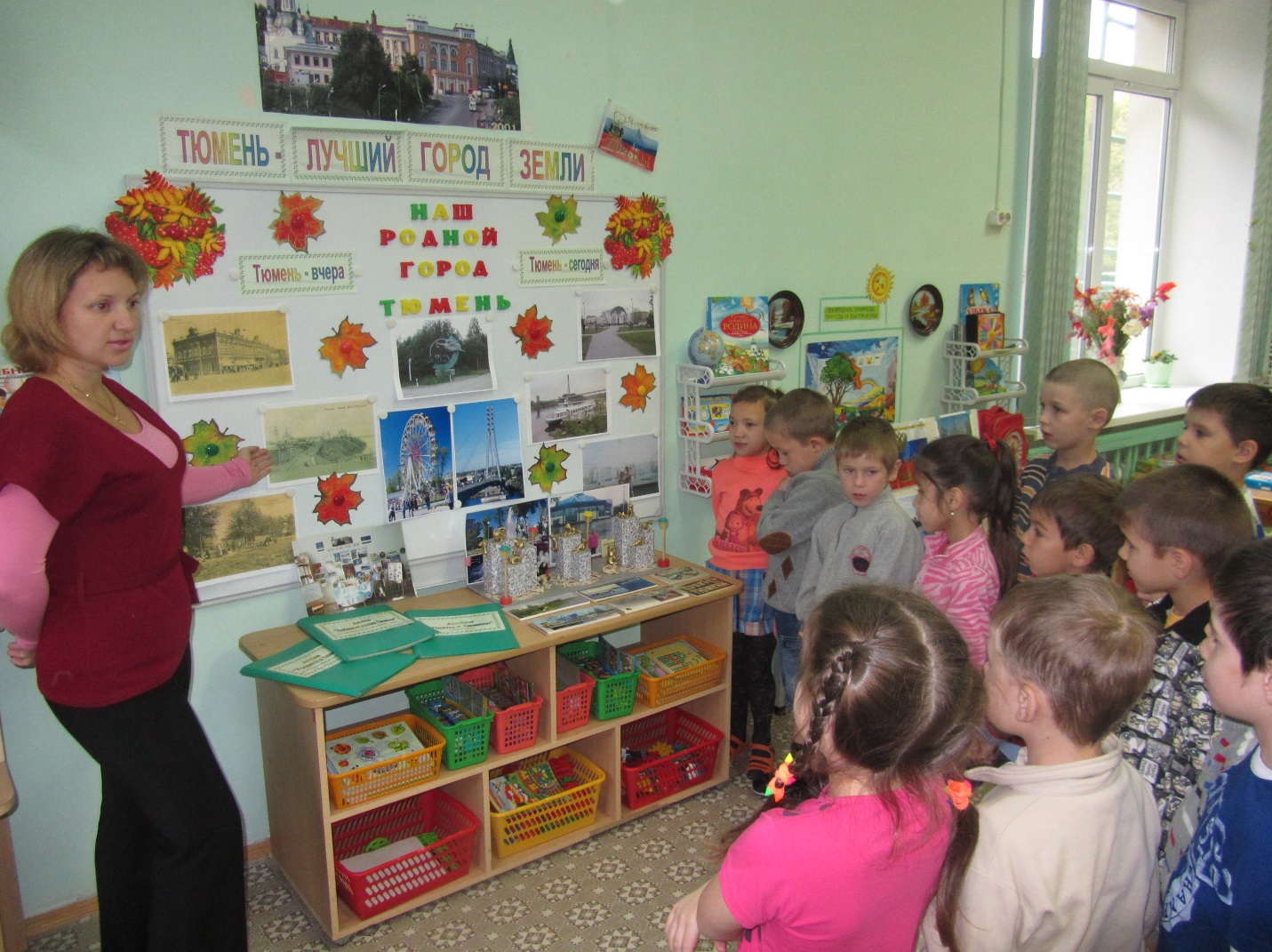 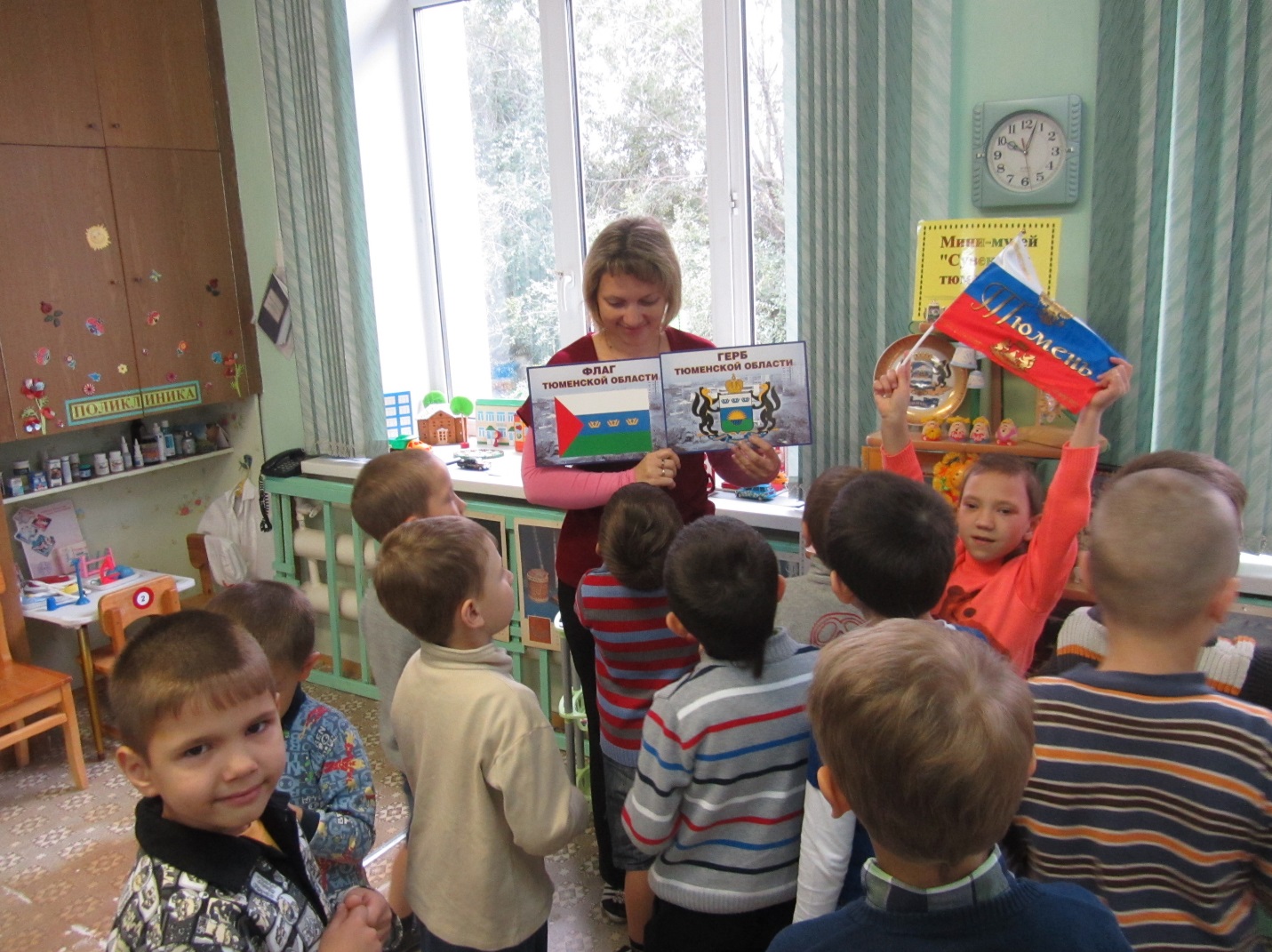 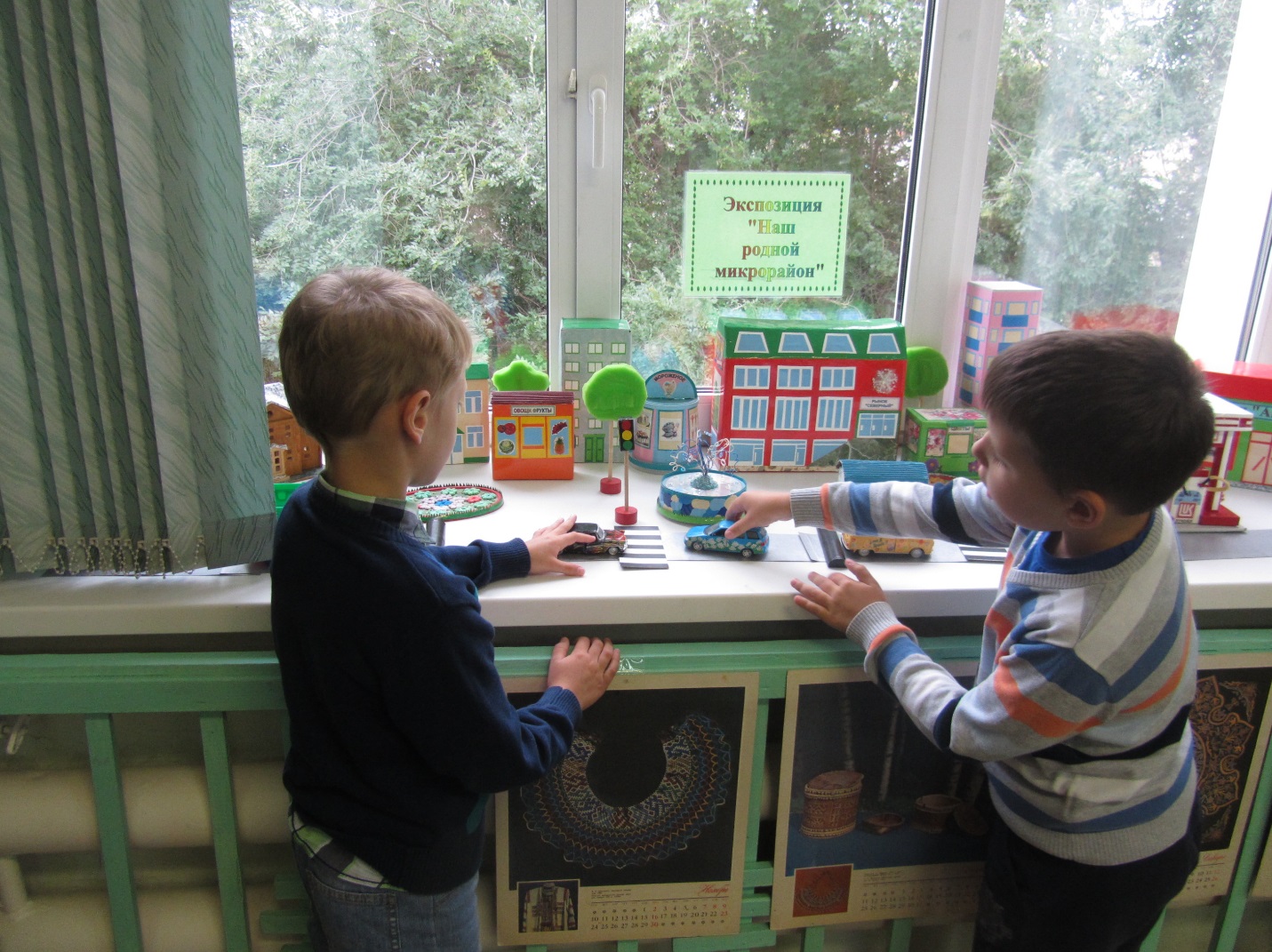 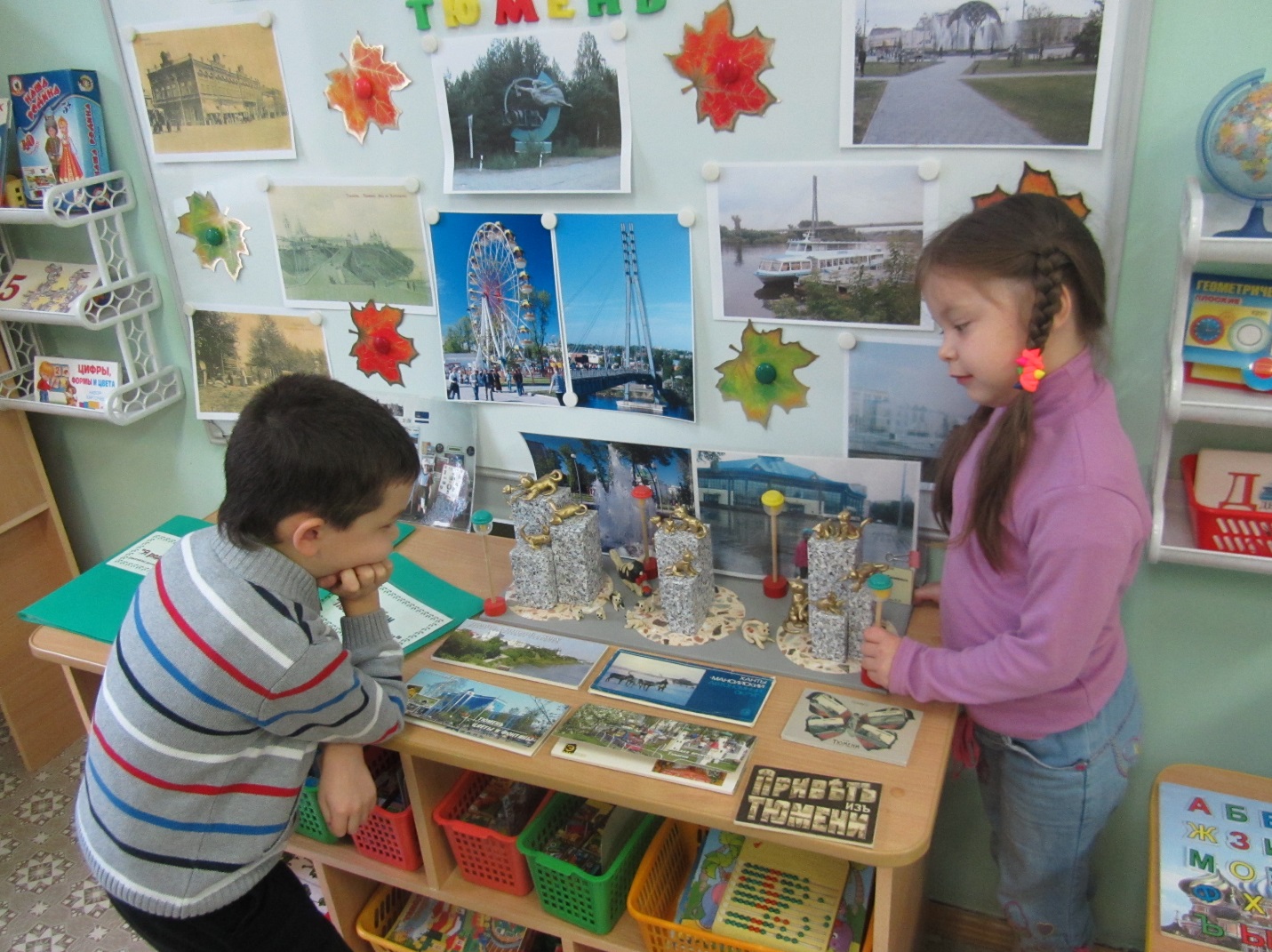 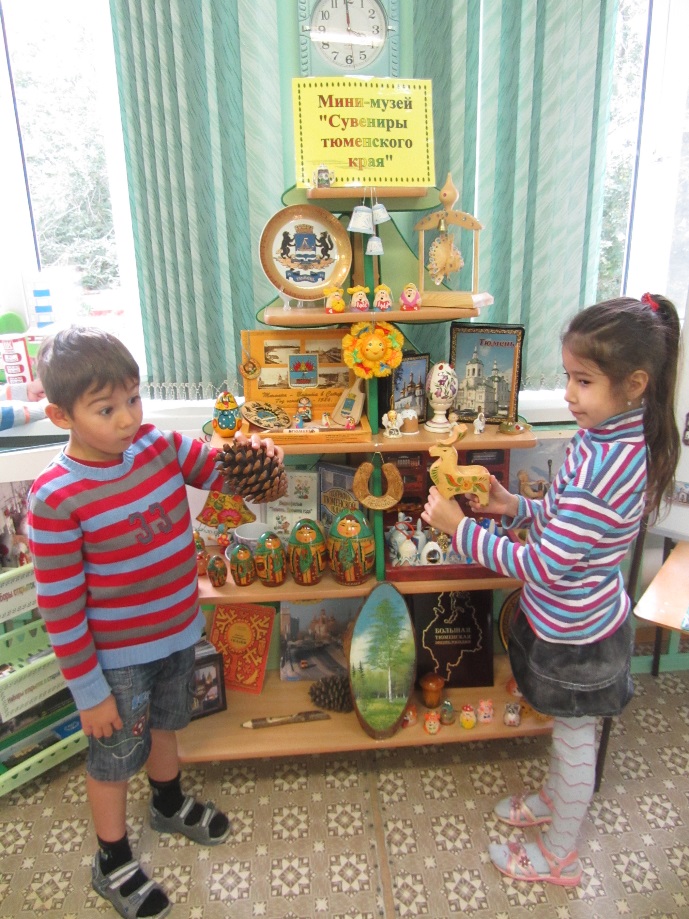 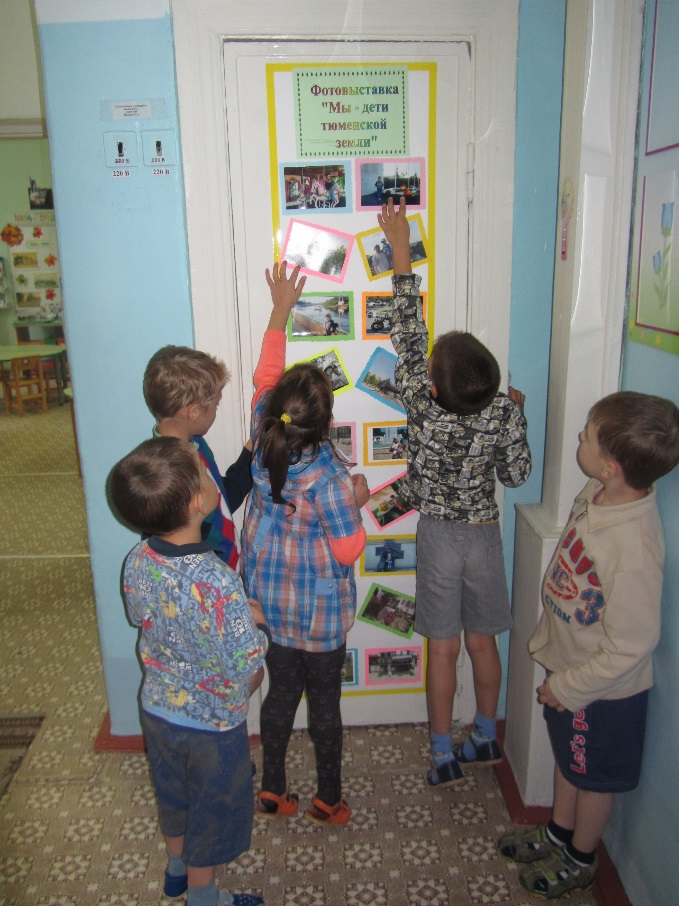 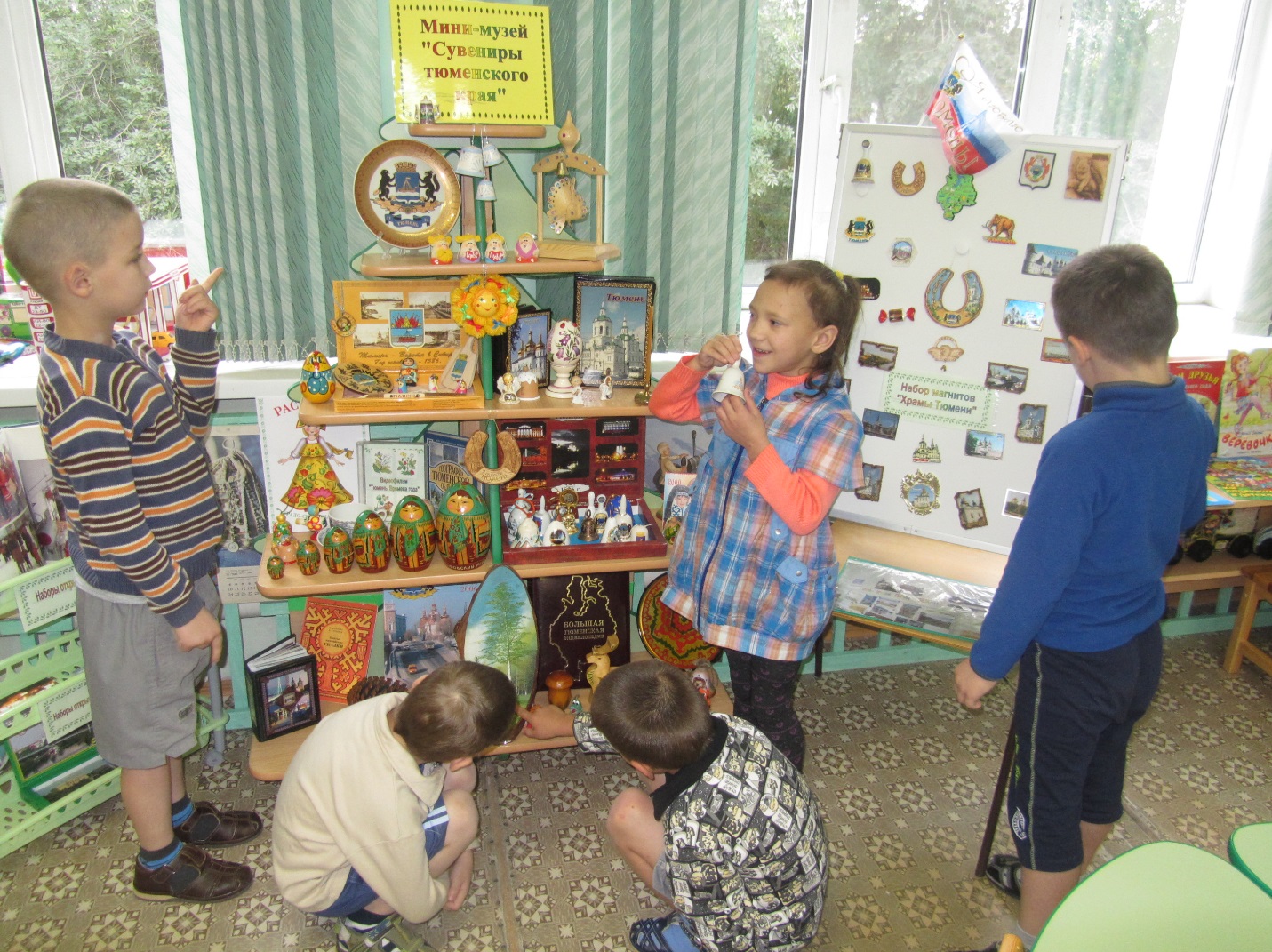 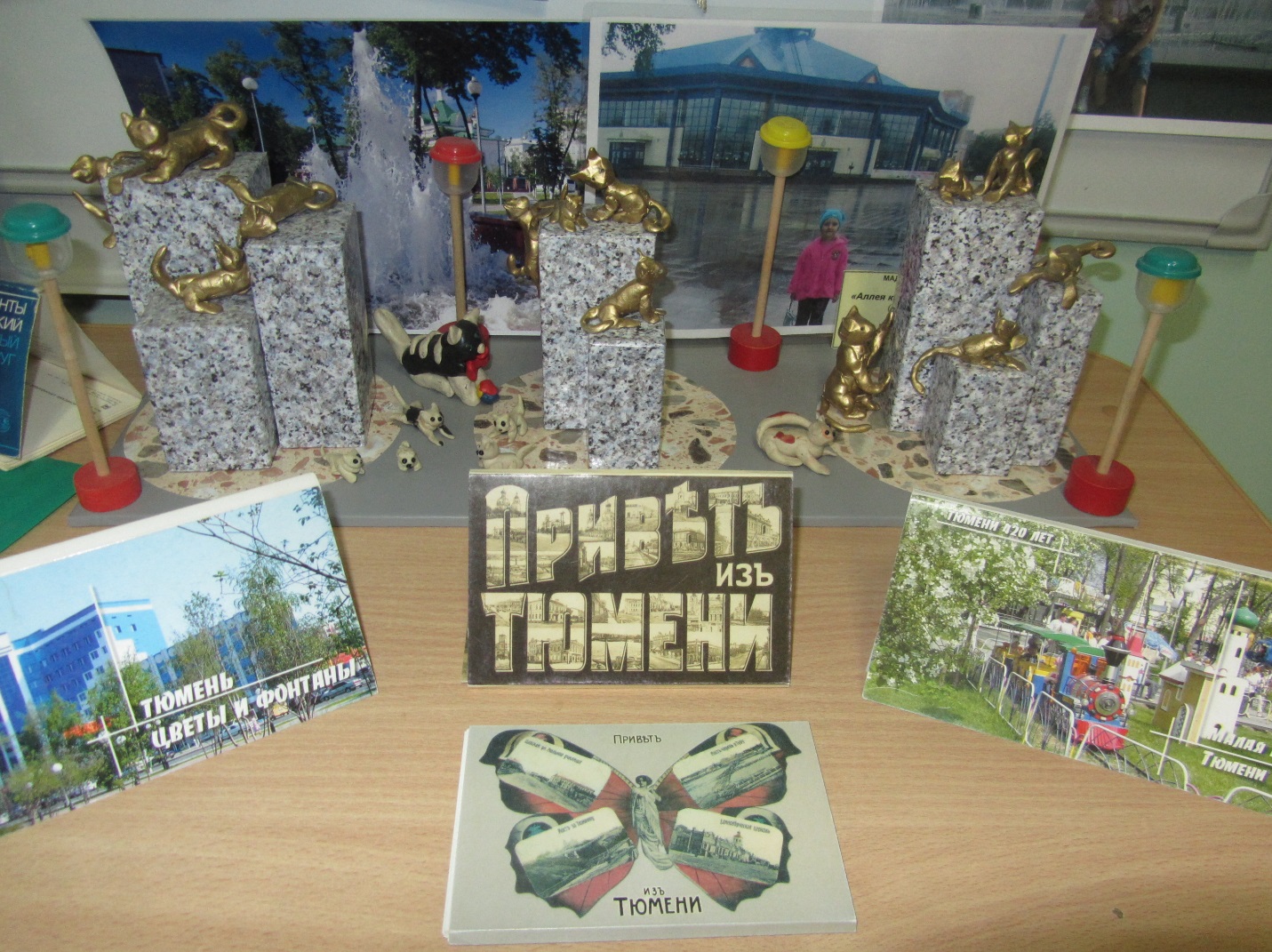 